Основные принципы работы центробежно-ударной мельницы Титан-МВ центробежных мельницах используется принцип свободного удара. Куски материала 1 (рис. 7) сначала подаются питателем из загрузочного бункера в загрузочный патрубок мельницы. При падении кусков материала через расположенный под углом канал в загрузочную воронку (она же конус возврата) скорость материала увеличивается до 15 метров в секунду (падение с высоты более 2 метров). На некоторых материалах при ударе куска о рассекатель ускорителя уже начинается  разрушение. Это происходит на материалах низкой прочности, для которых критическая скорость дробления составляет менее 15 м/с.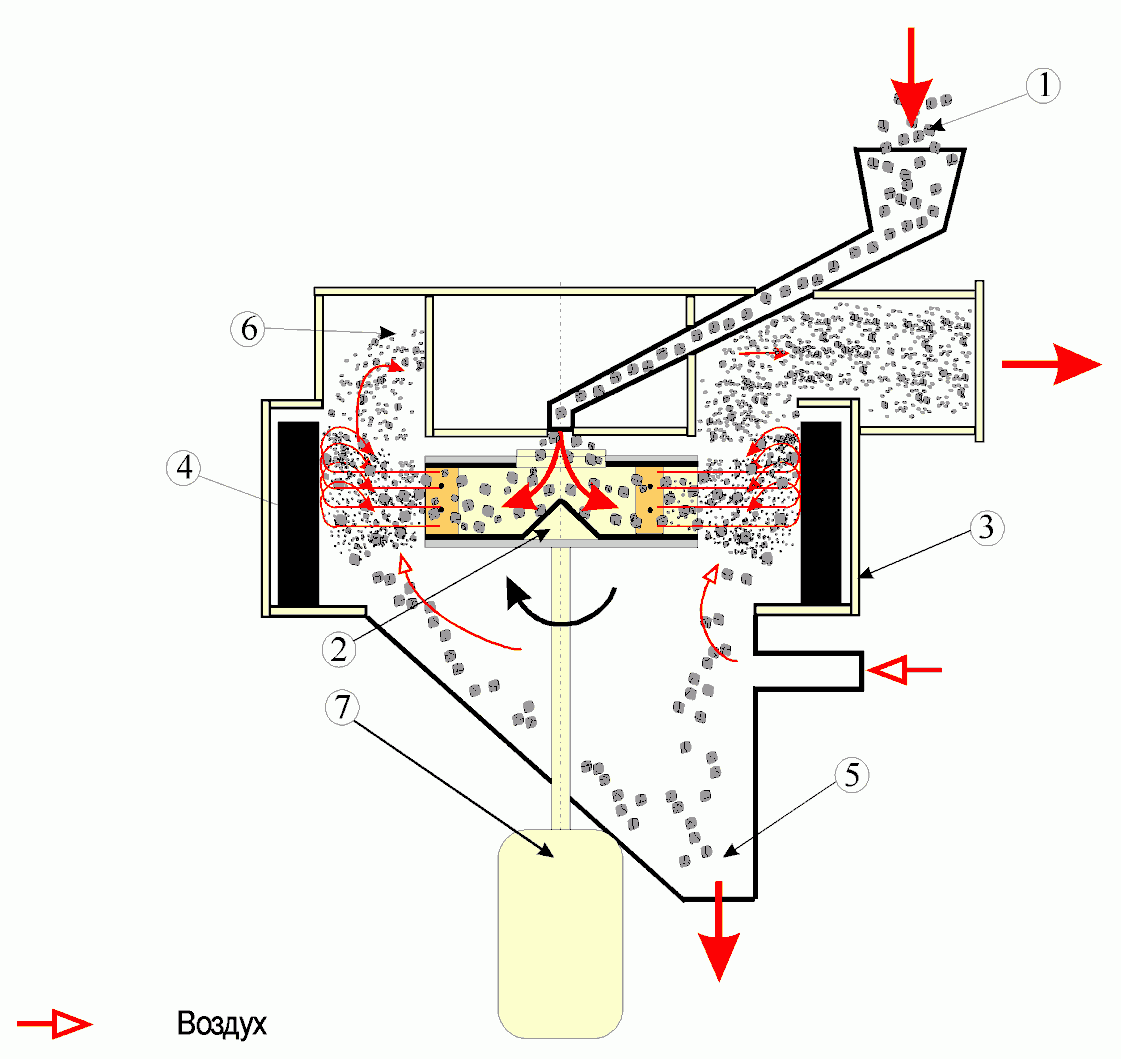 Рис. 7. Схема измельчения.1 – питание мельницы; 2 – ускоритель;
3 – камера измельчения; 4 – отбойная плита;
5 – выгрузка неизмельченного материала; 6 – классификатор;
7 – электропривод.При попадании из загрузочной воронки в ускоритель 2 материал меняет направление движения с вертикального на горизонтальное, и под действием центробежной силы начинается процесс движения кусков по каналам ускорителя от центра к периферии. Этот процесс занимает сотые доли секунды, но нагрузки на куски в связи с большим ускорением разгона настолько велики, что они начинают истираться и раскалываться.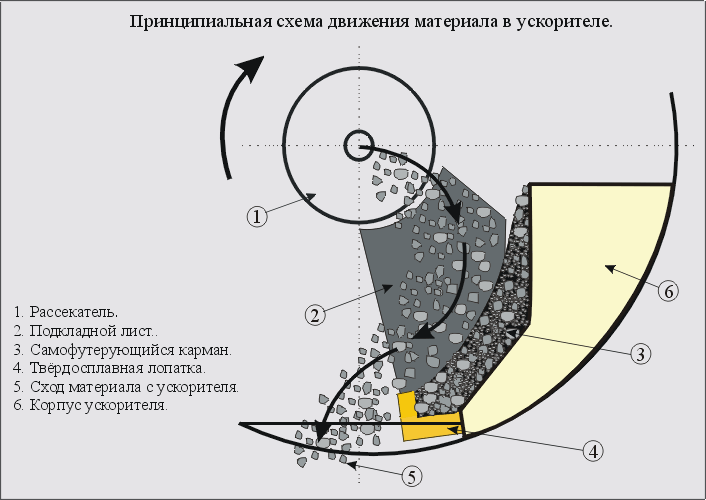 Рис. 8. Принципиальная схема движения материала в ускорителе.После вылета из ускорителя кусок попадает в камеру измельчения 3. Здесь он сталкивается с отбойной поверхностью 4, а также с кусками (или их фрагментами), которые вылетели из ускорителя ранее, но продолжают хаотичное движение по камере измельчения в результате предшествовавших соударений. Происходит несколько десятков столкновений, в ходе которых идет активное раскалывание, прежде чем фрагменты куска покинут камеру измельчения.После потери скорости в результате неупругих столкновений друг с другом, неизмельченные куски под действием силы тяжести падают вниз и попадают в разгрузочные патрубки 5, по которым ссыпаются в бункер неизмельченного продукта или на отводящий конвейер.Взаимодействие кусков разгоняющегося материала с такими же кусками в карманах ускорителя, использующего принцип самофутеровки, позволяет существенно снизить абразивное и эрозионное воздействие материала на ускоритель. Принцип самофутеровки состоит, в нашем случае, в заполнении специальных карманов 3 (рис. 8) материалом при его загрузке в мельницу и ударе кусков материала не о корпус ускорителя 6, а о такие же куски материала в кармане ускорителя. Для предотвращения быстрого разрушения центральной части ускорителя падающий отвесно материал попадает на рассекатель 1, а затем на подкладочный лист 2. Материал в кармане удерживается твердосплавной лопаткой 4.Материал, вылетевший из ускорителя, измельчается при ударе об отбойную плиту 4 (рис. 7) (свободный удар) или при столкновении с витающими частицами материала в камере измельчения.Измельченный материал увлекается транспортным потоком воздуха в классификатор 6, откуда готовый продукт выводится в систему отделения материала от воздуха, а недоизмельченный материал возвращается в конус возврата и ускоритель для дальнейшего измельчения.Воздушные классификаторы, встраиваемые в мельницу Титан-М могут быть двух типов:1).ВСК (воздушный центробежный статический классификатор)-пылевоздушный поток в нем управляется  (образует центробежное завихрение) неподвижными лопатками-для управления крупностью готового продукта положение лопаток можно регулировать  без остановки мельницы-крупность готового продукта такой мельницы варьируется в диапазоне 80-200мкм-производительность для разных типоразмеров мельниц  - от 100кг до 20 тонн в час2).ВЦК (воздушный центробежный динамический классификатор)-пылевоздушный поток в нем управляется принудительно вращающимся ротором типа «беличьего колеса»-регулировка крупности готового продукта производится путем изменения числа оборотов частотным управлением привода классификатора без остановки процесса помола-крупность готового продукта варьируется в диапазоне 40-100мкм-производительность для разных типоразмеров мельниц -  от 100кг до 20 тонн в часОб устройстве и принципе работы классификаторов ВСК и ВЦК читайте в соответствующих разделах нашего сайта..